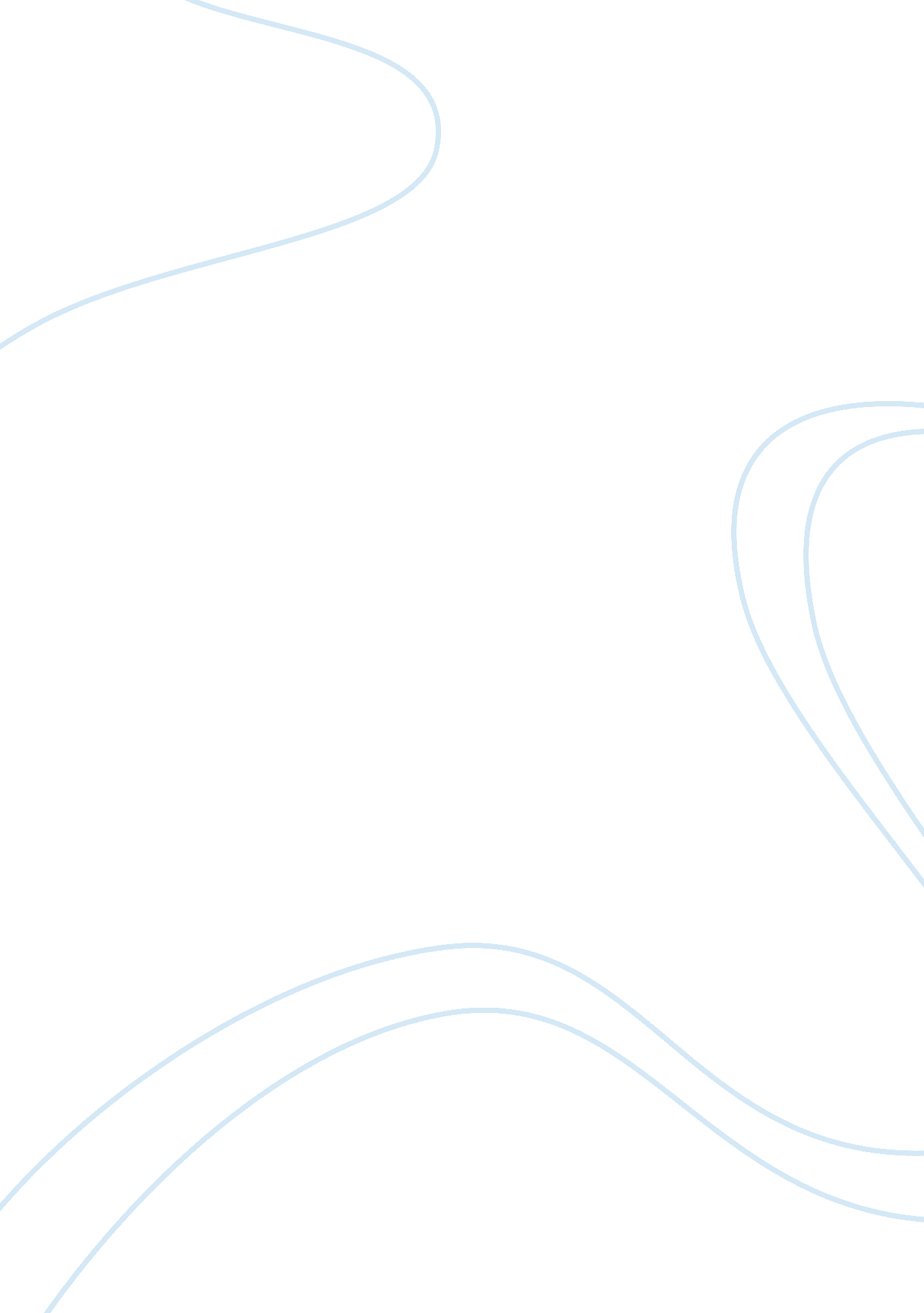 Introduce myselfeLinguistics, English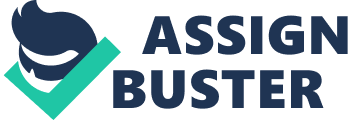 Client’s 20 September I hail from the South of Iraq, Basra to be really precise. I stay with my parents, my father is an agricultural engineer and my mother is an elementary school teacher. I have two sisters who are well settled. I also have a brother who I love the most; he is pursuing his PhD in Physics. 
The most important reason of coming to the US is to study in a better college; education for me is the most important thing in life. Several great scholars have stressed upon the fact that good education makes a human being and I believe in the very same. 
Biotechnology has always fascinated me; I would love to study biotechnology in BCC. I did not score well in my TOEFL exam and as a result, of which I am currently taking up the ELS course, it has improved my English and I am further trying to improve my command over the English language. 
I would love to successfully complete my masters; I am also planning to complete my PhD in immunology. Science has always fascinated me this is why I am really interested in completing my PhD. I intend to go back to Iraq once I complete my PhD. I also want to improve my language and I am working relentlessly hard to accomplish the same. I am confident that I will improve my language and I will also be able to complete my PhD. 